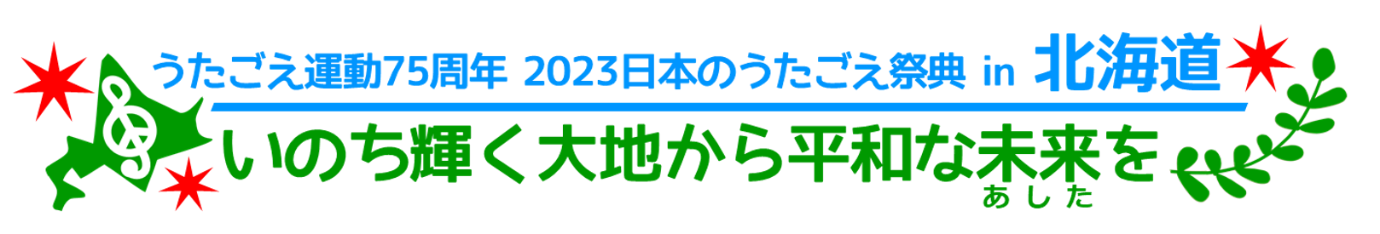 賛同金ご協力のお願い　日頃より、うたごえ運動にご理解とご協力をいただき、誠にありがとうございます。　日本のうたごえ祭典は、全国規模の音楽祭典として、1953年以来、全国各地で開催されてきました。運動75周年の年となる2023年は、日本のうたごえ祭典を北海道で開催する運びとなりました。　本祭典では下記のような各種取り組みを予定しています。2021年広島祭典、2022年あいち交流会の成果をつなげ、コロナの収束を見据え、これまでの運動の成果をしっかり共有しあえる祭典にするために現在準備を進めているところです。　つきましては、祭典開催にあたって皆様のお力添えをぜひともお願いいたします。とりわけ、財政的な成功も祭典開催にあたっては重要な側面となります。うたごえ運動は、スポンサーを持たない、自分たちでつくる運動です。開催にあたっては、会場費はじめ、たくさんの費用がかかります。残念ながら、チケット代だけでは十分まかないきれません。どうぞご理解いただき、財政的なご支援をお願いしたいと思います。ぜひとも、開催にご賛同いただき、賛同金へのご協力をよろしくお願いします。2023日本のうたごえ祭典 in 北海道　実行委員会　　　　　　　　　　　　　　　　　　　　運営委員長　高畠　賢〒００３－０８０１　札幌市白石区菊水1条4丁目6－36　北海道合唱団気付TEL&FAX  011-811-9889E-mail　douutakyo＠gmail.com賛同金申込用紙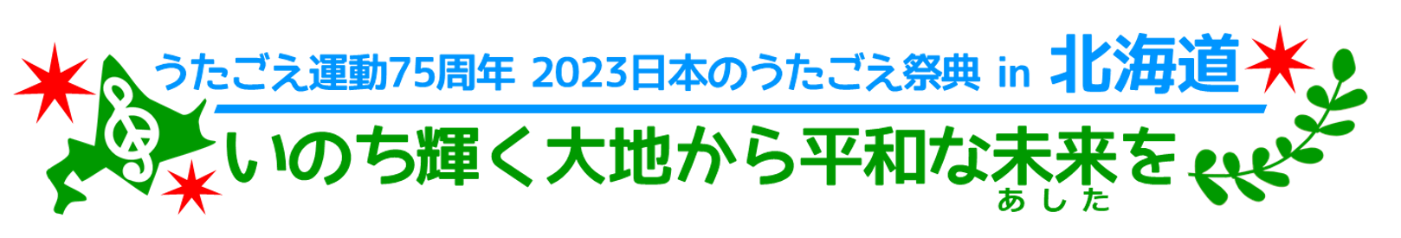 都道府県名　　　　    　　　　　　団体名　　　　         　　　　　　　　　　　担当者　　　　　　　　　　　　　.連絡先（携帯）　　　　　　　　　　　　　　　　　　　E-mail　　　　　　　　　　　　　　　　　　　　　　　　　　　　　　　.2023日本のうたごえ祭典 in 北海道　実行委員会〒００３－０８０１　札幌市白石区菊水1条4丁目6－36　北海道合唱団気付TEL&FAX  011-811-9889　　　　E-mail　douutakyo＠gmail.comお名前ふりがな口数口数金額お名前ふりがな一般特別金額合計合計